								Toruń, 17 listopada 2022 roku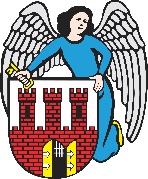     Radny Miasta Torunia        Piotr Lenkiewicz								Sz. Pan								Michał Zaleski								Prezydent Miasta ToruniaWNIOSEKPowołując się na § 18 Statutu Rady Miasta Torunia w nawiązaniu do § 36 ust. 4 Regulaminu Rady Miasta Torunia zwracam się do Pana Prezydenta z wnioskiem:- o przeprowadzanie prac porządkowych w ciągu ulicy Okólnej UZASADNIENIEOtrzymuję sygnały od mieszańców że w ciągu ulicy Okólna / Łódzka konieczne są prace porządkowe. Na ulicy i krawężnikach zalega piasek, tworzą się muldy.Proszę o możliwe sprawdzenie i interwencję służb porządkowych                                                                        /-/ Piotr Lenkiewicz										Radny Miasta Torunia